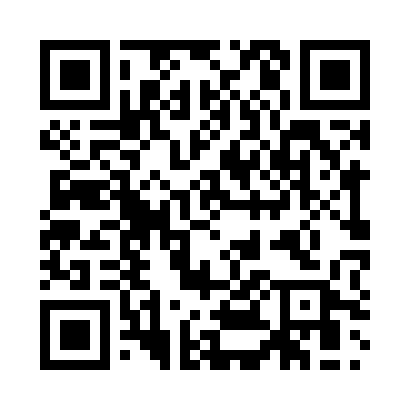 Prayer times for Altengeseke, GermanyMon 1 Apr 2024 - Tue 30 Apr 2024High Latitude Method: Angle Based RulePrayer Calculation Method: Muslim World LeagueAsar Calculation Method: ShafiPrayer times provided by https://www.salahtimes.comDateDayFajrSunriseDhuhrAsrMaghribIsha1Mon5:037:011:315:048:019:532Tue5:006:591:305:058:039:553Wed4:576:571:305:068:049:574Thu4:546:551:305:078:069:595Fri4:516:521:305:078:0810:026Sat4:486:501:295:088:0910:047Sun4:456:481:295:098:1110:068Mon4:426:461:295:108:1310:089Tue4:396:431:285:118:1410:1110Wed4:366:411:285:128:1610:1311Thu4:336:391:285:128:1810:1612Fri4:306:371:285:138:1910:1813Sat4:276:351:275:148:2110:2014Sun4:246:331:275:158:2310:2315Mon4:216:301:275:168:2410:2516Tue4:186:281:275:168:2610:2817Wed4:156:261:265:178:2810:3118Thu4:126:241:265:188:3010:3319Fri4:086:221:265:198:3110:3620Sat4:056:201:265:198:3310:3821Sun4:026:181:265:208:3510:4122Mon3:596:161:255:218:3610:4423Tue3:556:141:255:228:3810:4724Wed3:526:121:255:228:4010:4925Thu3:496:101:255:238:4110:5226Fri3:456:081:255:248:4310:5527Sat3:426:061:255:248:4510:5828Sun3:386:041:245:258:4611:0129Mon3:356:021:245:268:4811:0430Tue3:316:001:245:268:4911:07